CHEM 3580: Modern Physical Organic Chemistry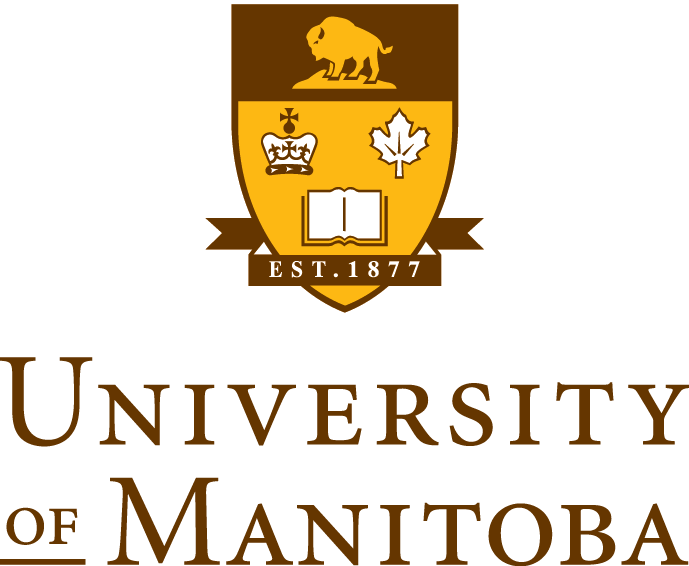 Instructor InformationGeneral InformationDescriptionThis course will examine the tools - both theoretical and experimental - that the modern organic chemist has at his or her disposal for elucidating mechanisms.Expectations and GoalsThis class is not about memorization. It is about developing analytical thinking and problem solving skills.Prerequisite:The prerequisite for this course is CHEM 2220 with a grade of C or better. Students must also have taken or be taking CHEM 2290.Course MaterialsSuggested TextsAnslyn, E. V.; Dougherty, D. A. Modern Physical Organic Chemistry. University Science Books, 2006.Fleming, I. Molecular Orbitals and Organic Chemical Reactions, John Wiley & Sons, Ltd, 2010.Other MaterialsMolecular Modeling KitGreat Source of Practice Problemshttp://evans.rc.fas.harvard.edu/problems/index.cgiGrading SchemeAssignments (30%)There will be four assignments in this course. You will be give one week to complete each assignment. Homework is due at the beginning of the class period on the given due date. After that time, homework will not be accepted.Final Exam (40%)The final exam will be cumulative. You must take the final exam in order to pass this class.Laboratory (30%)An overall grade of 60% on the laboratory assignments must be achieved in order to receive a passing grade for this course.PoliciesLaboratoryAll laboratory assignments must be completed in order to receive a passing grade for this course.Make-up ExamsNo early or late exams (midterms or final) will be given. For students with a legitimate reason for missing a midterm (written documentation of the reason for such an absence is required), the final examination (since it is cumulative) will be scaled to count for 55% of the grade.Mutual RespectWe are all adults and should treat each other as such. Cheating of any kind (including plagiarism, beginning an exam early, continuing to write on an exam after time is called) will not be tolerated. For information on the University policies on Academic Dishonesty see: http://umanitoba.ca/faculties/science/undergrad/resources/webdisciplinedocuments.htmlOutline MO TheoryBonding theoriesConformational Analysissterics, strain, electronics, noncovalent interactionschirality and topicitysymmetry as mechanistic toolThermodynamics potential energy surfacesreactive intermediatescarbanions, carbocations, carbenes etc.Kineticschemical kinetics, rate theorykinetic vs. thermodynamic controlHammond postulate and Curtin-Hammett principleisotope effectslinear free energy relationshipsPericyclic ReactionsMO TheroyWoodward Hoffmann RulesCycloadditions, Sigmatropic Shifts, Electrocyclizations, Ene Reactions InstructorEmailOffice Location Office HoursRebecca DavisRebecca.Davis@umanitoba.caParker 552When the door is openTeaching AssistantEmailOffice Location Office HoursJorge Douradodecarvjm@myumanitoba.caParker 556TBA